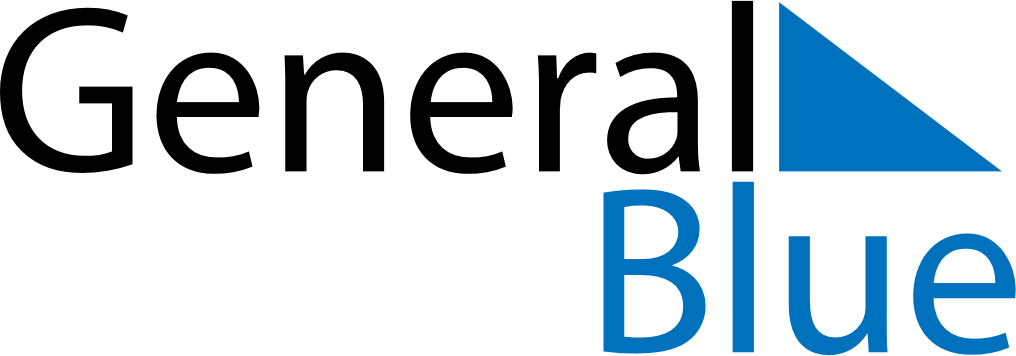 May 2024May 2024May 2024May 2024May 2024May 2024El Bolson, Rio Negro, ArgentinaEl Bolson, Rio Negro, ArgentinaEl Bolson, Rio Negro, ArgentinaEl Bolson, Rio Negro, ArgentinaEl Bolson, Rio Negro, ArgentinaEl Bolson, Rio Negro, ArgentinaSunday Monday Tuesday Wednesday Thursday Friday Saturday 1 2 3 4 Sunrise: 8:34 AM Sunset: 6:51 PM Daylight: 10 hours and 16 minutes. Sunrise: 8:35 AM Sunset: 6:50 PM Daylight: 10 hours and 14 minutes. Sunrise: 8:37 AM Sunset: 6:49 PM Daylight: 10 hours and 12 minutes. Sunrise: 8:38 AM Sunset: 6:47 PM Daylight: 10 hours and 9 minutes. 5 6 7 8 9 10 11 Sunrise: 8:39 AM Sunset: 6:46 PM Daylight: 10 hours and 7 minutes. Sunrise: 8:40 AM Sunset: 6:45 PM Daylight: 10 hours and 5 minutes. Sunrise: 8:41 AM Sunset: 6:44 PM Daylight: 10 hours and 2 minutes. Sunrise: 8:42 AM Sunset: 6:42 PM Daylight: 10 hours and 0 minutes. Sunrise: 8:43 AM Sunset: 6:41 PM Daylight: 9 hours and 58 minutes. Sunrise: 8:44 AM Sunset: 6:40 PM Daylight: 9 hours and 56 minutes. Sunrise: 8:45 AM Sunset: 6:39 PM Daylight: 9 hours and 54 minutes. 12 13 14 15 16 17 18 Sunrise: 8:46 AM Sunset: 6:38 PM Daylight: 9 hours and 52 minutes. Sunrise: 8:47 AM Sunset: 6:37 PM Daylight: 9 hours and 50 minutes. Sunrise: 8:48 AM Sunset: 6:36 PM Daylight: 9 hours and 48 minutes. Sunrise: 8:49 AM Sunset: 6:35 PM Daylight: 9 hours and 46 minutes. Sunrise: 8:50 AM Sunset: 6:34 PM Daylight: 9 hours and 44 minutes. Sunrise: 8:51 AM Sunset: 6:33 PM Daylight: 9 hours and 42 minutes. Sunrise: 8:52 AM Sunset: 6:32 PM Daylight: 9 hours and 40 minutes. 19 20 21 22 23 24 25 Sunrise: 8:53 AM Sunset: 6:31 PM Daylight: 9 hours and 38 minutes. Sunrise: 8:54 AM Sunset: 6:31 PM Daylight: 9 hours and 36 minutes. Sunrise: 8:55 AM Sunset: 6:30 PM Daylight: 9 hours and 35 minutes. Sunrise: 8:56 AM Sunset: 6:29 PM Daylight: 9 hours and 33 minutes. Sunrise: 8:56 AM Sunset: 6:28 PM Daylight: 9 hours and 31 minutes. Sunrise: 8:57 AM Sunset: 6:28 PM Daylight: 9 hours and 30 minutes. Sunrise: 8:58 AM Sunset: 6:27 PM Daylight: 9 hours and 28 minutes. 26 27 28 29 30 31 Sunrise: 8:59 AM Sunset: 6:26 PM Daylight: 9 hours and 27 minutes. Sunrise: 9:00 AM Sunset: 6:26 PM Daylight: 9 hours and 25 minutes. Sunrise: 9:01 AM Sunset: 6:25 PM Daylight: 9 hours and 24 minutes. Sunrise: 9:02 AM Sunset: 6:25 PM Daylight: 9 hours and 22 minutes. Sunrise: 9:02 AM Sunset: 6:24 PM Daylight: 9 hours and 21 minutes. Sunrise: 9:03 AM Sunset: 6:23 PM Daylight: 9 hours and 20 minutes. 